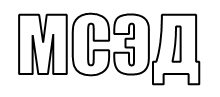 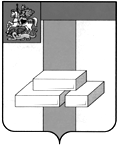       АДМИНИСТРАЦИЯ ГОРОДСКОГО ОКРУГА ДОМОДЕДОВОМОСКОВСКОЙ ОБЛАСТИ___________  № __________	Уважаемая Юлия Александровна!Прошу Вас напечатать в ближайшем выпуске газеты «» следующее объявление:ИТОГИ АУКЦИОНА!Комитет по управлению имуществом Администрации городского округа Домодедово сообщает о том, что 01.11.2019 Комитетом по конкурентной политике Московской области подведен итог открытого аукциона в электронной форме на право заключения договора аренды земельного участка, государственная собственность на который не разграничена, расположенного на территории городского округа Домодедово (1 лот) АЗ-ДО/19-1366:Лот № 1: Наименование Объекта (лота) аукциона в электронной форме: земельный участок. Категория земель: земли населенных пунктов. Разрешенное использование: для ведения личного подсобного хозяйства. Место расположения (адрес) Объекта (лота) аукциона: Московская область, г. Домодедово, мкр. Барыбино, ул. Дубки. Кадастровый номер участка: 50:28:0040122:353, площадь кв. м: 1 200. Ограничения (обременения) права:  - полностью расположен в границах приаэродромной территории аэродрома Домодедово.Начальная (минимальная) цена договора (цена лота): 114 923,04 руб. (сто четырнадцать тысяч девятьсот двадцать три руб. 04 коп.), НДС не облагается. «Шаг аукциона»: 3 447,69 руб. (три тысячи четыреста сорок семь руб. 69 коп). Размер задатка: 114 923,04 руб. (сто четырнадцать тысяч девятьсот двадцать три руб. 04 коп.), НДС не облагается. Аукцион в электронной форме признан состоявшимся. Победителем аукциона признан участник: Абдуллаев Ахмедхан Магомедович, предложивший наибольшую цену предмета аукциона: 2 376 607,68 руб. (два миллиона триста семьдесят шесть тысяч шестьсот семь руб. 68 коп.), НДС не облагается, с которым будет заключен договор аренды.Протокол аукциона размещен на официальном сайте Российской Федерации, определенном Правительством Российской Федерации www.torgi.gov.ru, официальном сайте городского округа Домодедово www.domod.ru, на Едином портале торгов Московской области www.torgi.mosreg.ru. И. о. председателя комитета по управлению имуществом                                                    В. Н. СолоповТ.Ю. Водохлебова+7 496 792 41 32пл.30-летия Победы, д.1, микрорайон Центральный, г.Домодедово, Московская область, 142000тел.(495) 276-05-13, (496) 792-41-11, факс (496) 792-43-00  e-mail: domodedovo@domod.ru ОКПО 04034510, ОГРН 1025001280149, ИНН 5009005122, КПП 500901001